Unit 3 B:  Plate Interactions and EarthquakesVocabulary:Plate:Lithosphere:Asthenosphere:Convection Currents:Convergent:Divergent:Transform:Earthquake:Focus:Epicenter:Fault Line:S wave:P wave:Landslide:Liquifaction:Tsunami:Mercalli Scale:Richter Scale:Plates and plate interactionsOn the below picture mark with an x which layer makes up plates.On the below picture mark with a y which layer is responsible for the movement of plates.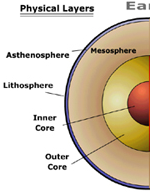 What are convection currents and how do they aid in the movement of plates? Draw a picture of the motion of convection currents._______________________________________________________________________________________________________________________________________________________________________________________Convection Current picture:For each of the pictures below state which plate interaction is occurring (convergent, divergent, transform) and what is the result of this plate interaction. 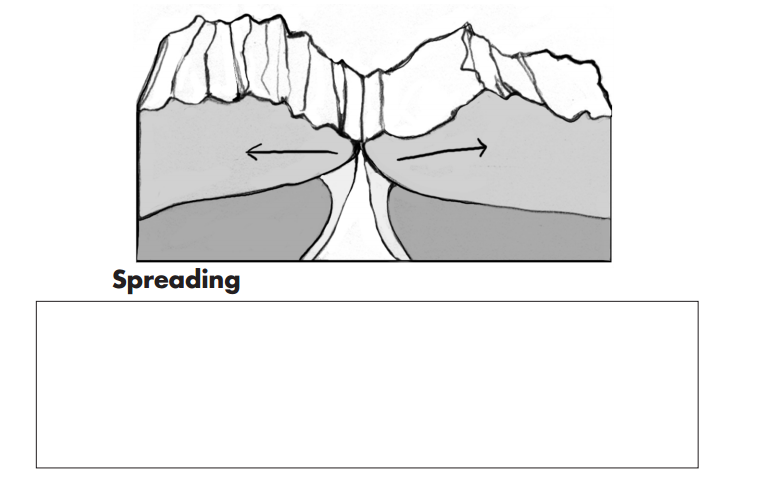 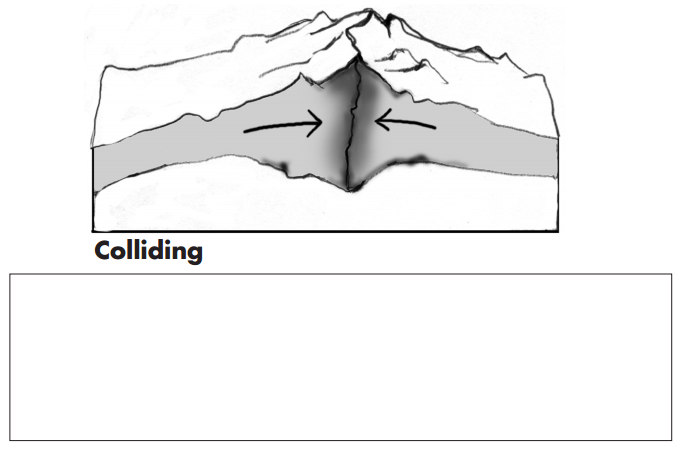 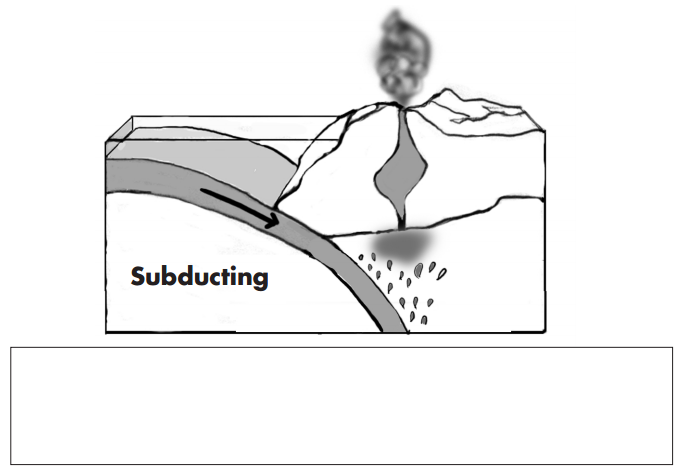 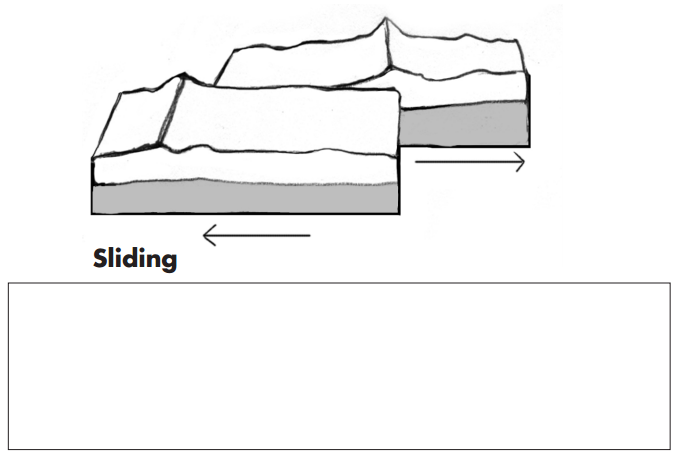 Complete the Table based upon the data analysis questions.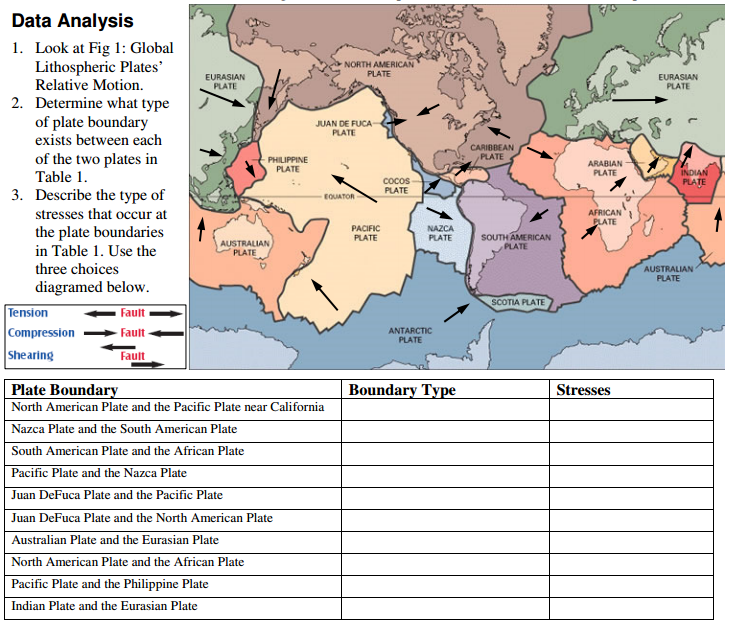 EarthquakesLabel the following parts (focus, epicenter, and fault) in the picture below: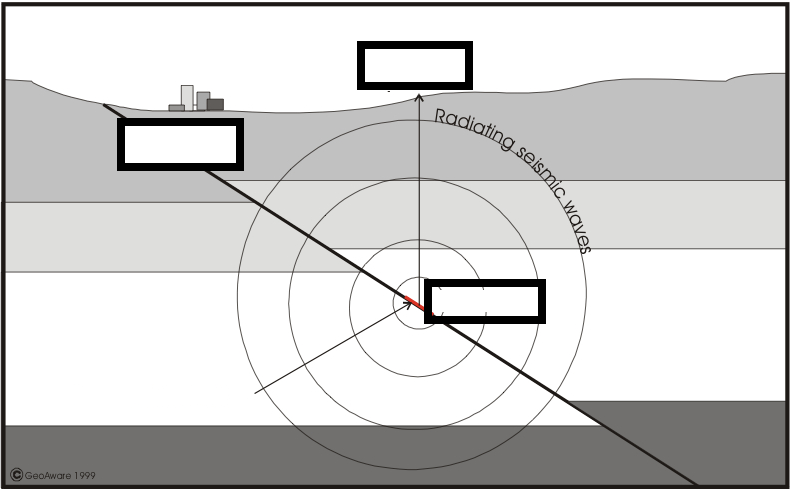 